SHEETAL 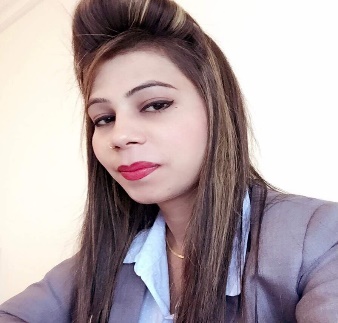 Email:    sheetal.380484@2freemail.comMobile: Whatsapp +971504753686 / +919979971283         OPERATION MANAGER - FRONT OFFICE MANAGER - HOTEL INDUSTRYEXPERTISEManagement Hotel OperationsSales/Marketing Front Office Management Customer ServiceRoom Operations Management Guest Satisfaction Budgeting/Cost ControlService Management Quality Assurance  Training & DevelopmentTeam ManagementPROFILEA diligent professional with 07+ years of experience in hospitality industry Hands on experience in developing procedures, service standards, operational 
policies coupled with expertise in preparing budgets & cost control measuresProven expertise to manage Sales, Marketing, Business Operations, Front 
Office, F&B, Manpower Planning & Management across hospitality industry.across Room Operations, Front Office, guest relations and Quality & StandardsAll aspects of Rooms Division Operations, with excellent organizational, administrative, guest service and problem resolution skillsDemonstrated success at envisioning new concepts, future trends, streamlining 
operations, while focusing on development, direction, and accomplishmentHands on experience in quality assurance and achieving total customer satisfaction through adherence to service quality standards & normsSound networking & interpersonal skills with the skill to interact with people from diverse backgrounds and build lasting relationshipsExcellent man-management, time management, leadership skills, and ability to deliver under stress and strenuous situationsPROFESSIONAL EXPERIENCEBEST WESTERN MERRION, AMRITSAR                                                                                                     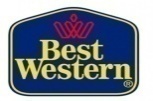      Operations Manager 						        JUN 2017 –TILL DATE                                                                                               Responsible to direct and develop the performance of all department managers and their respective departments, including Front Office, Housekeeping, Maintenance, Accounting, People Services, Restaurants and Revenue & Sales to make sure the highest level of guest employee satisfaction.Responsible to develop, implement, monitor and achieve the objectives of the Business Plan, including Sales Strategies, Pricing, Yield Management the Operations.Provide the highest quality guest service product, a positive work environment for employees; maintaining programs vital to the company culture.Defining, implementing and maintaining the highest standards of guest service. Ensure brand standards are met spearhead strategic partnerships to keep things fresh.AL MANAR Grand HOTEL, DUBAI, UAE                                                                                                        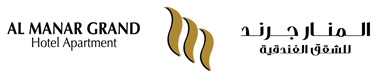      Front Office Manager                                                                                          JUN 2016 –MAY2017                                                                                           Monitoring all front office financial operations, including group billing, verifying rates discounts, daily sales reconciliation, petty cash and room inventory controlEnsuring high levels of guest service standards to achieve customer satisfaction and return business, thus maximizing profits by ensuring the highest occupancies at maximum yield.Effectively managing people in order to maximize the effectiveness of staff and develop their potential and ensuring that the necessary safety and security procedures are adhered to within R6rooms Division.Monitor all the Reservations and make sure all guest needs are considered and anticipating guest needs thru following their special request and preferences and Courtesy Arrival Experience Call record.Following up with the in house guest the Satisfaction before they leave the hotel and take the necessary action to satisfy them and get positive feedback from them to increase the hotel Score at the Online channel.BEST WESTERN SKY CITY HOTEL, GURGAON                                                                      	Front Office ManagerPermoted asAsst. Front Office Manager      						         AUG 2012 -JUN 2016Oversaw management and administration of all front office operations along with client relationship management and assisted sales & marketing teams in generating revenue and reportsManaged overall hotel inventory, keeping control on cost & expenses by making optimum utilization of resources &time to ensure profitability while ensuring adherence to quality parametersAnalyzed P&L statements, developed operating budgets and planned & forecasted capital expenditureAssisted General Manager in operation's planning, implementations and enforcement of policies & procedures and provided decision support in the creation of business reviews and adhoc analysisGeared the activities of change management to ensure maximum productivity and build a well-organized system, thus mapping out all the obstaclesCLARENS HOTEL, GURGAON		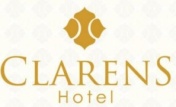 Duty ManagerPermoted asSr. Guest Relation Executive         							DEC 2011 -AUG 2012		Led the front office team to manage day to day operations at the Front desk and reported to Front Office Manager.Executed the Night Audit process to ensure accurate revenue yielding after checking transactions during the day 
and forecasting occupancy and revenue through effective analysis for the forthcoming day & the week aheadAmended the existing and made new Local Standard Operating Procedures (LSOP) for entire Front OfficeOriented, trained and motivated staff to pursue the Brand Standards laid down by the Marriott InternationalInitiated new Regional Initiatives within Department as per Marriott Standards and actively involved in problem free stay for guest ensuring greater customer satisfaction.THE BRISTOL HOTEL, GURGAON				    	                                          	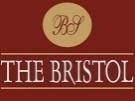 Guest Relations Executive                                                                                                   				  NOV 2010-NOV2011  Easily developed rapport with clients, quickly assessed needs and responded effectively to pressure & deadlinesHighlighting VIPs, Arrivals, Groups, special requests, selling strategy.Occupancy and productivity reports and executed IDS operations and Brand StandardsListening to and resolving complaints and providing excellent customer service throughout their stay.Managed all guest complaints and maintained a satisfactory impression with the guest by resolving any complaints, ensuring inter-departmental communication and cooperation for better guest satisfactionRECOGNITIONAppreciated as “Outstanding Performance of the Year” at Al Manar Grand Hotel.Appreciated as “Best Upseller of the Year ” at Al Manar Grand Hotel.Appreciated as “Best Employee of the Month” at Al Manar HotelAppreciated as “Best Employee of the Month” at Best Western Sky City Hotel.Comment cards received from guests as recognition for services rendered.Appreciated by the guests & management alike for the exclusive performance as far as guest relations.       Phenomenal contribution in the increase of the ratings of property on Tripadvisor.com & all online portals.		  					EDUCATIONMaster’s inBusiness Development Administration (Pursuing), Manav Bharti, HP, 2017Bachelor in Commerce HNBGU Garhwali University, UK,2014Diploma in Aviation & Tourism, AVALON Aviation Academy,UK 2010Intermediate from SGRR Public School,CBSE Board, UK 2009Technical Skills: MS Office Suite (Outlook, Word, PowerPoint) Computer related Applications & SoftwarePERSONAL INFORMATIONHeight             : 5’5					Weight            : 47								Nationality      : IndianMarital Status : SingleDOB                  :04/09/1990PP Status         : ECNRVisa Status      : Visit till 25th May,2018Languages known: English and Hindi 	References: Available on request